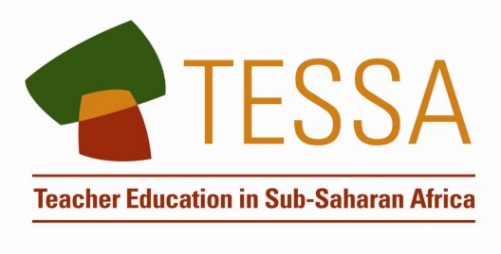 TESSA Ambassador application formPlease complete and return the following with your CV and a good quality photo for your profile on the website to: tessa@open.ac.uk. We may request additional information where necessary.Tell us a few words about yourself, your experience in teaching and your motivation for becoming a TESSA Ambassador: Full name:Institution or organisation you currently work with:Position and role within your organisation:Contact phone number:Are you available on Whatsapp on this number?      [  ] Yes        [  ] NoContact email address:Contact postal address:I agree for the following details to appear as part of my TESSA Ambassador profile on the TESSA website:Institution/organisation name:  [  ] Yes        [  ] No   (please confirm that they also agree)Position and role:                         [  ] Yes        [  ] No   Contact phone number:             [  ] Yes        [  ] No   Contact email address:               [  ] Yes        [  ] No   Contact postal address:              [  ] Yes        [  ] No   